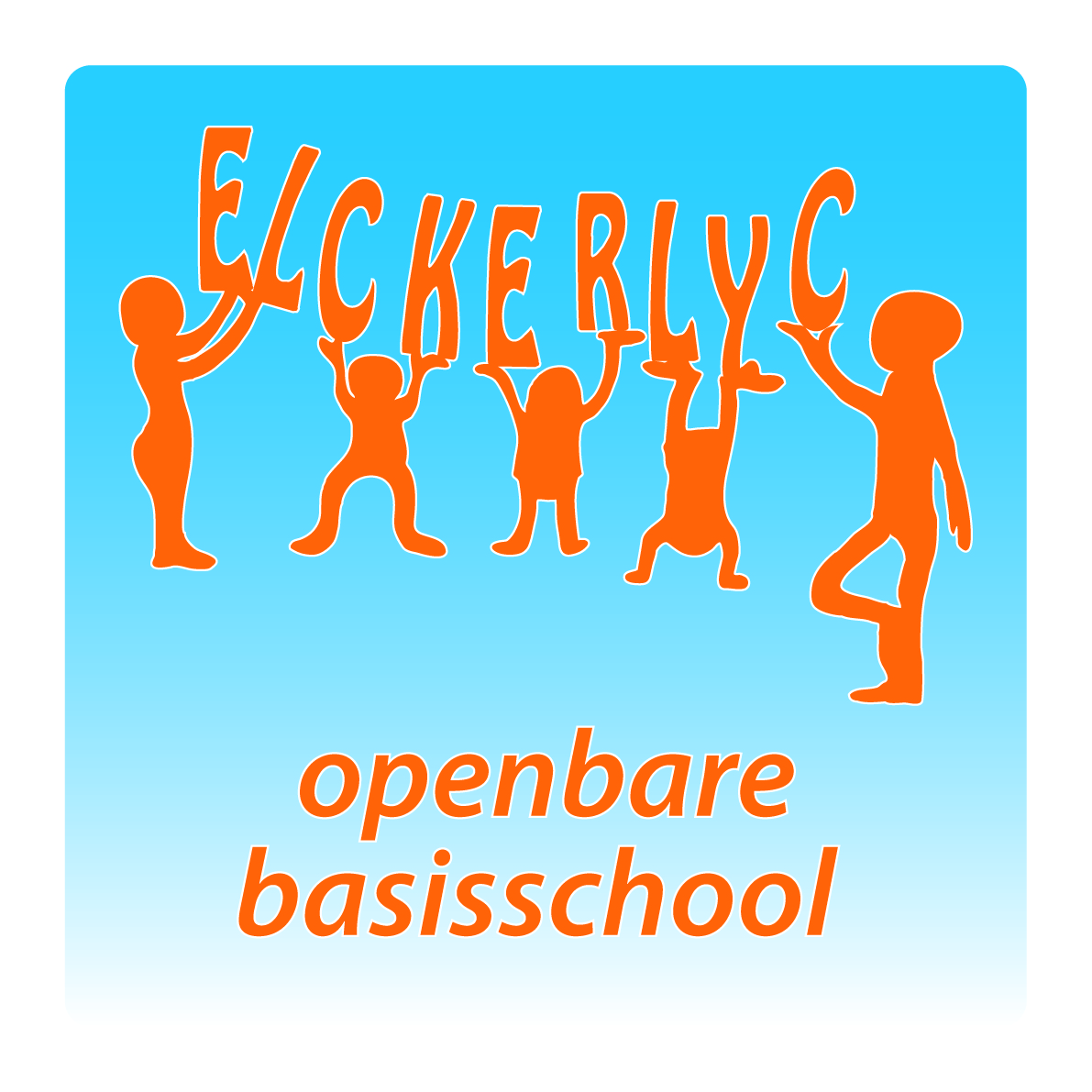 Roelofarendsveen , augustus 2017Geachte ouders,Uw zoon/dochter is deze week enthousiast gestart in de nieuwe groep.U hebt aangegeven met uw zoon/dochter een kennismakingsgesprek met de nieuwe leerkracht(en) te willen voeren.Wilt u ter voorbereiding van dit gesprek met uw zoon/dochter nadenken over de vragen die hieronder genoemd staan. Alvast dank voor de genomen moeite.Wilt u dit ingevulde formulier meebrengen naar het kennismakingsgesprek?Naam Leerling:Huidige stand van zaken:Wat gaat er goed?Wat gaat er minder goed?Wat vind je moeilijk?Ambities:Waar wil je graag aan werken?Wat wil je graag verbeteren?Waar heb je hulp bij nodig?Hobby’s, wat doe je graag?Wat moet ik als leerkracht van uw kind weten om hem/haar zo goed mogelijk te kunnen begeleiden?